Государственное профессиональное образовательное учреждение Ярославской области Мышкинский политехнический колледж«Утверждаю»: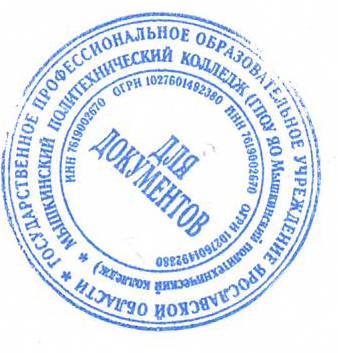 Директор ГПОУ ЯОМышкинскогополитехнического колледжа/Т.А. Кошелева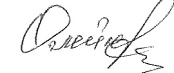  «30» августа 2022 г Приказ№_____от______2022 годаРАБОЧАЯ ПРОГРАММАУЧЕБНОЙ ДИСЦИПЛИНЫ"Иностранный язык (английский)"Профессия: 09.01.03 "Мастер по обработке цифровой информации"Форма обучения: очнаяНормативный срок обучения: 2 года 10 месяцевПрофессия: 23.01.03 "Автомеханик"Форма обучения: очнаяНормативный срок обучения: 2 года10 месяцевПрофессия: 35.01.13 "Тракторист-машинист сельскохозяйственного производства"Форма обучения: очнаяНормативный срок обучения: 2 года10 месяцевРазработчик:								преподаватель								СОГЛАСОВАНО НА ЗАСЕДАНИИ МК«30» августа 2022 г.Мышкин, 2022СодержаниеПояснительная записка…	9Примерные результаты освоения учебного предмета	11Личностные…	11Метапредметные…	13Предметные…	14Содержание учебного предмета	29Примерное тематическое планирование	35Приложение 1	47Приложение 2	52Пояснительная запискаРабочая программа учебного предмета «Английский  язык» разработана  в соответствии с требованиямиФГОС среднего общего образования (Приказ Министерства образования и науки РФ от 17.05. 2012 № 413; с изменениями и дополнениями от 29.12.2014, 31.12.2015, 29.06.2017), предъявляемыми к структуре, содержанию и результа- там освоения учебного предмета «Английский язык»;с учетом:Примерной основной образовательной программы среднего общего об- разования, одобренной решением федерального учебно-методического объеди- нения по общему образованию (протокол от 28 июня 2016 г., № 2/16-з);Рекомендаций по организации получения среднего общего образования в пределах освоения образовательных программ среднего профессионального образования на базе основного общего образования с учетом требований феде- ральных государственных образовательных стандартов и получаемой профес- сии или специальности среднего профессионального образования (письмо Де- партамента государственной  политики  в  сфере  подготовки  рабочих  кадров  и ДПО Минобрнауки России от 17.03.2015 № 06-259;Письма ФГАУ Федерального института развития образования от 25 мая 2017 года, протокол № 3 «Об уточнении рекомендаций по организации получе- ния среднего общего образования с учетом требований федеральных государ- ственных образовательных стандартов и получаемой профессии или специаль- ности среднего профессионального образования»;на основе:Примерной программы общеобразовательного учебного предмета «Ан- глийский язык» для профессиональных образовательных организаций. (Реко- мендовано ФГАУ «ФИРО» в качестве примерной программы для реализации ОПОП СПО на базе основного общего образования с получением среднего об- щего образования. Протокол № 3 от 21 июля 2015 г., регистрационный номер рецензии 371 от 23 июля 2015 г. ФГАУ «ФИРО», дата регистрации в ФРПОП СПО № ООЦ-1-160620 от 20.06.2016 г.).Содержание программы учебного предмета «Английский язык» направ- лено на достижение следующих целей:формирование представлений об английском языке как о языке меж- дународного общения и средстве приобщения к ценностям мировой культуры и национальных культур;формирование коммуникативной компетенции, позволяющей свобод- но общаться на английском языке в различных формах и на различные темы,    в том числе в сфере профессиональной деятельности, с учетом приобретенного словарного запаса, а также условий, мотивов и целей общения;формирование и развитие всех компонентов коммуникативной компе- тенции: лингвистической, социолингвистической, дискурсивной, социокуль- турной, социальной, стратегической и предметной;воспитание личности, способной и желающей участвовать в общении на межкультурном уровне;воспитание уважительного отношения к другим культурам и социаль- ным субкультурам.Программа ориентирована на использование учебников соответствен- но нормативным документам:- Приказ Министерства образования и науки РФ «Об утверждении переч- ня организаций, осуществляющих выпуске учебных пособий, которые допус- каются к использованию при реализации имеющих государственную аккреди- тацию образовательных программ начального, основного общего, среднего об- щего образования» от 09.06.2016 г, № 699;Приказ Минпросвещения России «О федеральном перечне учебников» от 28.12.2018 г, (ред. 2019 г.) № 345;Приказ Минпросвещения «О внесении изменений в федеральный пере- чень учебников» от 08.05.2019 г. № 233.Алексеев А. А. Английский язык (базовый уровень): учебник. — М.: Просвещение, 2019;Безкоровайная Г. Т., Койранская Е. А., Соколова Н. И., Лаврик Г. В. Planet of English: электронный учебно-методический комплекс английского языка для учреждений СПО. — М.: Издательский центр «Академия», 2015;Лаврик Г. В. Planet of English. Soial & financial Services Practice Book = Английский язык. Практикум для профессий и специальностей социально- экономического профиля СПО. — М., 2014 гУровень освоения программы: базовый.Количество часов: 171Примерные результаты освоения учебного предмета «английский язык»Личностные результаты освоения учебного предмета «Английский язык» должны отражать:Метапредметные результаты освоения учебного предмета «Английский язык» должны отражать:Предметные результаты освоения базового курса английского языка должны отражать:Технический профиль профессионального образованияСодержание учебного предметаТехнический профиль профессионального образованияОсновное содержаниеВведениеЦели и задачи изучения учебной дисциплины «Английский язык». Ан- глийский язык как язык международного общения и средство познания нацио- нальных культур. Основные варианты английского языка, их сходство и разли- чия. Роль английского языка при освоении профессий СПО и специальностей СПО.Практические занятияТема 1.  Приветствие,  прощание,  представление  себя  и  других  людей  в официальной и неофициальной обстановке.Тема 2. Описание человека (внешность, национальность, образование, личные качества, профессия, род занятий, должность, место работы и др.). Об- щение с друзьями.Тема 3. Семья и семейные отношения, домашние обязанности.Тема 4. Описание жилища и учебного заведения (здание, обстановка, условия жизни, техника, оборудование).Тема 5. Распорядок дня студента колледжа. Тема 6. Хобби, досуг.Тема 7. Описание местоположения объекта (адрес, как найти). Тема 8. Магазины, товары, совершение покупок.Тема 9. Физкультура и спорт, здоровый образ жизни. Тема 10. Экскурсии и путешествия.Тема 11. Россия, ее национальные символы, государственное и политиче- ское устройство.Тема 12. Англоговорящие страны, географическое положение, климат, флора и фауна, национальные символы, государственное и политическое устройство, наиболее развитые отрасли экономики, достопримечательности, традиции.Тема 13. Научно-технический прогресс.Тема 14. Человек и природа, экологические проблемы.Индивидуальные проектыСценарий телевизионной программы о жизни публичной персоны: био- графические факты, вопросы для интервью и др.Экскурсия	по	родному	городу	(достопримечательности,	разработка маршрута).Путеводитель по родному краю: визитная карточка, история, география, экологическая обстановка, фольклор.Презентация «Каким должен быть настоящий профессионал?».Профессионально ориентированное содержаниеПрактические занятияТема 15. Достижения и инновации в области науки и техники.Тема 16. Машины и механизмы. Промышленное оборудование.Тема 17. Современные компьютерные технологии в промышленности. Тема 18. Отраслевые выставки.Ролевые игрыПодбор персонала на открытые на предприятии вакансии.Интервью корреспондента с работниками предприятия (представление, описание личных и профессиональных качеств).Посещение вычислительного центра.Вывод на рынок нового продукта: его описание, характеристики (специ- фикация), достоинства, процесс производства, инструкция по эксплуатации.На международной специализированной выставке (представление про- дукции, переговоры с потенциальными клиентами).Тематическое планирование (технический профиль)Приложение 1Характеристика основных видов учебной деятельности студентовПриложение Календарно-тематическое планирование учебного предмета «Английский язык» Профиль: технический ПКРС Уровень изучения дисциплины: базовый*Требование ФГОС СООТребование ФГОС СООТребование ФГОС СООПланируемые результаты освоениядисциплиныСодержаниеучебного материалаПути (способы) достижения планируемыхрезультатов1) российскую гражданскую идентичность, патриотизм, уважение к своему наро- ду, чувство ответственности перед Родиной, гордости за свой край, свою Родину,прошлое и настоящее многонационального народа России, уважение государствен- ных символов (герб, флаг, гимн)1) российскую гражданскую идентичность, патриотизм, уважение к своему наро- ду, чувство ответственности перед Родиной, гордости за свой край, свою Родину,прошлое и настоящее многонационального народа России, уважение государствен- ных символов (герб, флаг, гимн)1) российскую гражданскую идентичность, патриотизм, уважение к своему наро- ду, чувство ответственности перед Родиной, гордости за свой край, свою Родину,прошлое и настоящее многонационального народа России, уважение государствен- ных символов (герб, флаг, гимн)- сформированность ценностного отноше- ния к языку как куль- турному феномену и средству отображения развития общества, его истории и духовной культурыРоссия, ее национальные символы, государственное и политическое устройство.Обычаи, традиции, поверья народов России и англогово- рящих стран.Составление связного вы- сказывания на заданную тему.Подготовка доклада/ пре- зентации по теме.Написание мини-эссе с элементами сравнения4) сформированность мировоззрения, соответствующего современному уровню развития науки и общественной практики, основанного на диалоге культур, атакже различных форм общественного сознания, осознание своего места в поли- культурном мире4) сформированность мировоззрения, соответствующего современному уровню развития науки и общественной практики, основанного на диалоге культур, атакже различных форм общественного сознания, осознание своего места в поли- культурном мире4) сформированность мировоззрения, соответствующего современному уровню развития науки и общественной практики, основанного на диалоге культур, атакже различных форм общественного сознания, осознание своего места в поли- культурном миреразвитие интереса и способности к наблю- дению за иным спосо- бом мировидения, осо- знание своего места в поликультурном мире;сформированность широкого представле- ния о достижениях национальных куль- тур, о роли английско- го языка и культуры в развитии мировой культурыАнглийскийязык как язык международ- ного общения и средство по- знания национальных куль- тур.Основные варианты англий- ского языка, их сходство и различие.Экскурсии и путешествия. Англоговорящие страны, географическое положение, климат, флора и фауна, на- циональные символы, госу- дарственное и политическое устройство, наиболее разви-тые отрасли экономики, до- стопримечательностиРабота с аутентичными текстами по актуальным научным и общественным проблемам, в том числе в области современного лингвострановедения.Подготовка мини- исследований, разработка презентаций по теме«Культурное наследие стран изучаемого языка»6) толерантное сознание и поведение в поликультурном мире, готовность и спо- собность вести диалог с другими людьми, достигать в нем взаимопонимания,находить общие цели и сотрудничать для их достижения, способность противо-6) толерантное сознание и поведение в поликультурном мире, готовность и спо- собность вести диалог с другими людьми, достигать в нем взаимопонимания,находить общие цели и сотрудничать для их достижения, способность противо-6) толерантное сознание и поведение в поликультурном мире, готовность и спо- собность вести диалог с другими людьми, достигать в нем взаимопонимания,находить общие цели и сотрудничать для их достижения, способность противо-Требования к результатам ФГОС СООТребования к результатам ФГОС СООПланируемые результаты освоения учебной дисциплиныПути (способы) достижения планируе- мых результатов2) умение продуктивно общаться и взаимодействовать в процессе совместной де- ятельности, учитывать позиции других участников деятельности, эффективноразрешать конфликты2) умение продуктивно общаться и взаимодействовать в процессе совместной де- ятельности, учитывать позиции других участников деятельности, эффективноразрешать конфликты- умение организовать коммуникатив- ную деятельность, продуктивно общать- ся и взаимодействовать с ее участника- ми, учитывать их позиции, эффективно разрешать конфликтыУчастие в диалогах, полилогах, ролевых играх, учебных дискуссиях на иностран- ном языке.Инициирование, поддержание беседы, запрос и обмен информацией, уточнение информации с целью решения коммуни- кативной задачи.Аргументированное изложение соб- ственной точки зрения по различным проблемным вопросам3) владение навыками познавательной, учебно-исследовательской и проектной де- ятельности, навыками разрешения проблем; способность и готовность к само-стоятельному поиску методов решения практических задач, применению различ- ных методов познания3) владение навыками познавательной, учебно-исследовательской и проектной де- ятельности, навыками разрешения проблем; способность и готовность к само-стоятельному поиску методов решения практических задач, применению различ- ных методов познания- владение навыками проектной дея- тельности, моделирующей реальные си- туации межкультурной коммуникацииВыполнение индивидуальных проектов. Выполнение групповых и индивидуаль- ных проектных заданий.Решение кейсов по межкультурной ком- муникации4) готовность и способность к самостоятельной информационно-познавательной деятельности, владение навыками получения необходимой информации из словарей разных типов, умение ориентироваться в различных источниках информации, критически оценивать и интерпретировать информацию, получаемую из различ-ных источников4) готовность и способность к самостоятельной информационно-познавательной деятельности, владение навыками получения необходимой информации из словарей разных типов, умение ориентироваться в различных источниках информации, критически оценивать и интерпретировать информацию, получаемую из различ-ных источников- умение самостоятельно выбирать успешные коммуникативные стратегии в различных ситуациях общения- Выполнение заданий, требующих само- стоятельного сбора информации и освое- ния новых программных средств, в т.ч.с использованием сети Интернет8) владение языковыми средствами — умение ясно, логично и точно излагать своюточку зрения, использовать адекватные языковые средства8) владение языковыми средствами — умение ясно, логично и точно излагать своюточку зрения, использовать адекватные языковые средства- через формирование иноязычной ком-муникативной компетенцииРазвитие и совершенствование всех со-ставляющих языковых навыков: словар-ного запаса, грамматической стороны ре- чи, основ произношения, орфографии и пунктуации английского языка.Совершенствование всех видов речевой деятельности на иностранном языке: го- ворения (диалогическая и монологиче- ская речь), чтения, аудирования, письмаТребования ФГОС СООТребования ФГОС СООСодержание учебного материала (дисциплины)Пути (способы) достижения планируемых результатов1) сформированность коммуникативной иноязычной компетенции, необходимойдля успешной социализации и самореализации, как инструмента межкультурного общения в современном поликультурном мире1) сформированность коммуникативной иноязычной компетенции, необходимойдля успешной социализации и самореализации, как инструмента межкультурного общения в современном поликультурном миреТема 1. Приветствие, прощание, пред- ставление себя и других людей в офи- циальной и неофициальной обстановке. Тема 2. Описание человека (внешность, национальность, образование, личные качества, профессия, род занятий, должность, место работы и др.). Обще- ние с друзьями.Тема 3. Семья и семейные отношения, домашние обязанности.Тема 4. Описание жилища и учебного заведения (здание, обстановка, условия жизни, техника, оборудование).Тема 5. Распорядок дня студента кол- леджа.Тема 6. Хобби, досуг.Тема 7. Описание местоположения объ- екта (адрес, как найти).Тема 8. Магазины, товары, совершение покупок.Тема 9. Физкультура и спорт, здоровый образ жизни.Тема 10. Экскурсии и путешествия. Тема 11. Россия, ее национальные сим- волы, государственное и политическое устройство.Тема 12. Англоговорящие страны, гео- графическое положение, климат, флораи фауна, национальные символы, госу-Формирование следующих составляющих коммуникативной компетенции:Речевой:Диалогическая речь: вести все виды диалога на общекультурные и професси- ональные темы с использованием усвоен- ного лексико-грамматического материала и соблюдением норм речевого этикета; участвовать в ролевых играх.Монологическая речь: рассказывать/ сообщать о себе, своём окружении, собы- тиях/явлениях; о результатах проектной деятельности; о содержании прочитанно- го, увиденного, услышанного.Аудирование: воспринимать на слух и понимать основное содержание аутен- тичных аудио- и видеотекстов, относя- щихся к разным коммуникативным типам речи (сообщение/ рассказ/ интервью/ бе- седа); воспринимать на слух и понимать краткие, аутентичные прагматические аудио- и видеотексты (объявления, ре- кламу и т. д.), сообщения, рассказы, бесе- ды на бытовые темы, выделяя нужную/запрашиваемую информацию.Чтение: читать аутентичные тексты разных жанров и стилей с пониманием основного содержания; читать аутентич-ные тексты технической тематики (ин-дарственное и политическое устрой- ство, наиболее развитые отрасли эко- номики, достопримечательности, тра- диции.Тема 13. Научно-технический прогресс. Тема 14. Человек и природа, экологиче- ские проблемы.Тема 15. Достижения и инновации в области науки и техники.Тема 16. Машины и механизмы. Про- мышленное оборудование.Тема 17. Современные компьютерные технологии в промышленности.Тема 18. Отраслевые выставкиструкции по эксплуатации и т.п.) с выбо- рочным пониманием значимой/ нужной/ запрашиваемой информации; читать не- сложные аутентичные научно- популярные тексты с полным понимани- ем и с использованием различных приё- мов смысловой переработки текста (клю- чевые слова, выборочный перевод).1.5. Письмо: заполнить анкету/заявление с указанием своих фамилии, имени, отче- ства, даты рождения, почтового и элек- тронного адреса, телефона, места учебы, данных о родителях, своих умениях, навыках, увлечениях и т. п.; заполнить анкету/заявление о выдаче документа (например, туристической визы); напи- сать энциклопедическую или справочную статью о родном городе по предложенно- му шаблону; составить резюме.2. Языковой: совершенствование произ- носительных и ритмико-интонационных навыков; расширение активного и пас- сивного словарного запаса, в том числе профессиональными терминами, репли- ками-клише речевого этикета; знание ос- новных способов словообразования, по- нимания явлений синонимии, антонимии и многозначности слов, их лексической сочетаемости; совершенствование грам- матических навыков и систематизациязнаний о грамматическом строе языка2) владение знаниями о социокультурной специфике англоговорящих стран иумение строить свое речевое и неречевое поведение адекватно этой специфике;умение выделять общее и различное в культуре родной страны и англоговорящих стран2) владение знаниями о социокультурной специфике англоговорящих стран иумение строить свое речевое и неречевое поведение адекватно этой специфике;умение выделять общее и различное в культуре родной страны и англоговорящих странВведение: Английский язык как языкмеждународного общения и средство познания национальных культур. Ос- новные варианты английского языка, их сходство и различия.Тема 2. Описание человека (внешность, национальность, образование, личные качества, профессия, род занятий, должность, место работы и др.). Обще- ние с друзьями.Тема 3. Семья и семейные отношения, домашние обязанности.Тема 4. Описание жилища и учебногоФормирование социокультурной ком- петенции как составной части коммуни- кативной компетенции:изучать национальные и культурные особенности речевого и неречевого пове- дения в своей стране и странах изучаемо- го языка; применять эти знания в различ- ных ситуациях формального и нефор- мального межличностного и межкультур- ного общения;распознавать и употреблять в устной и письменной речи основные средства ре-чевого этикета (реплики-клише, наиболеезаведения (здание, обстановка, условия жизни, техника, оборудование).Тема 5. Распорядок дня студента кол- леджа.Тема 6. Хобби, досуг.Тема 8. Магазины, товары, совершение покупок.Тема 9. Физкультура и спорт, здоровый образ жизни.Тема 10. Экскурсии и путешествия. Тема 11. Россия, ее национальные сим- волы, государственное и политическое устройство.Тема 12. Англоговорящие страны, гео- графическое положение, климат, флора и фауна, национальные символы, госу- дарственное и политическое устрой- ство, наиболее развитые отрасли эко- номики, достопримечательности.Тема 13. Научно-технический прогресс.Тема 15. Достижения и инновации в области науки и техникираспространённую оценочную лексику), принятые в странах изучаемого языка;знать реалии страны/стран изучаемого языка; вклад представителей страны в научно-технический прогресс, достиже- ния и изобретения в области науки и тех- ники;ознакомиться с образцами технической, публицистической и научно-популярной литературы на английском языке;иметь представление об особенностях образа жизни, быта, культуры стран изу- чаемого языка.Выполнение индивидуальных, парных, групповых проектов по темам «Мое имя», «Мое семейное древо», «Дом моей мечты», «Здоровый образ жизни», «Ан- глийские города — заочная экскурсия»,«Путешествие» и др.Комментирование статистических дан- ных по различным темам с использовани- ем элементов сравнения.Написание сочинения, доклада, рефера- та по изученной теме3) достижение порогового уровня владения английским языком, позволяющего вы- пускникам общаться в устной и письменной формах как с носителями английского языка, так и с представителями других стран, использующими данный язык каксредство общения3) достижение порогового уровня владения английским языком, позволяющего вы- пускникам общаться в устной и письменной формах как с носителями английского языка, так и с представителями других стран, использующими данный язык каксредство общенияТема 2. Описание человека (внешность,национальность, образование, личные качества, профессия, род занятий, должность, место работы и др.). Обще- ние с друзьями.Тема 3. Семья и семейные отношения, домашние обязанности.Тема 4. Описание жилища и учебного заведения (здание, обстановка, условия жизни, техника, оборудование).Тема 5. Распорядок дня студента кол- леджа.Тема 6. Хобби, досуг.Тема 7. Описание местоположения объ- екта (адрес, как найти).Тема 8. Магазины, товары, совершение покупок.Тема 9. Физкультура и спорт, здоровый образ жизни.Тема 10. Экскурсии и путешествия.Формирование речевой, языковой компетенции (см. п.1)Формирование компенсаторной компе- тенции — умений выходить из трудного положения в условиях дефицита языко- вых средств при получении и передаче информации за счёт использования кон- текстуальной догадки,игнорирования языковых трудностей, пе- респроса, словарных замен и т. д.Составление и инсценирование диало- гов по изученной теме в форме интервью, диалога-расспроса «Как найти дорогу к…?», «Покупка в магазине» и т.д.Ролевые игры: «Посещение вычисли- тельного центра», «Вывод на рынок ново- го продукта: его описание, характеристи- ки (спецификация), достоинства, процесс производства, инструкция по эксплуата-ции»Тема 14. Человек и природа, экологиче- ские проблемы.Тема 15. Достижения и инновации в области науки и техники.Тема 16. Машины и механизмы. Про- мышленное оборудование.Тема 17. Современные компьютерные технологии в промышленности.Тема 18. Отраслевые выставкиНаписание личного (электронного) письма, сочинения по изученной теме, приглашения на выставку4) сформированность умения использовать иностранный язык как средство дляполучения информации из англоязычных источников в образовательных и самооб- разовательных целях4) сформированность умения использовать иностранный язык как средство дляполучения информации из англоязычных источников в образовательных и самооб- разовательных целяхВведение: Роль английского языка приосвоении профессий СПО и специаль- ностей СПО.Тема 10. Экскурсии и путешествия. Тема 11. Россия, ее национальные сим- волы, государственное и политическое устройство.Тема 12. Англоговорящие страны, гео- графическое положение, климат, флора и фауна, национальные символы, госу- дарственное и политическое устрой- ство, наиболее развитые отрасли эко- номики, достопримечательности.Тема 14. Человек и природа, экологиче- ские проблемы.Тема 15. Достижения и инновации в области науки и техники.Тема 16. Машины и механизмы. Про- мышленное оборудование.Тема 17. Современные компьютерные технологии в промышленностиВыполнение проектов «Экскурсия породному городу (достопримечательности, разработка маршрута)», «Путеводитель по родному краю: визитная карточка, ис- тория, география, экологическая обста- новка, фольклор». Презентация «Каким должен быть настоящий профессионал?»Вид учебной работыКол-во часовХарактеристика основных видов деятельности студентов (на уровне учебных действий)1Формы и методы контроля и оценки результатовобученияВид учебной работыПрофессии СПОХарактеристика основных видов деятельности студентов (на уровне учебных действий)1Формы и методы контроля и оценки результатовобученияАудиторные занятия.Содержание обученияПрофессии СПОХарактеристика основных видов деятельности студентов (на уровне учебных действий)1Формы и методы контроля и оценки результатовобученияСодержание обученияСодержание обученияСодержание обученияСодержание обученияВведение1Чтение (ознакомительное): Понимать основное содержание текста, определять его главную мысль. Использовать полученную информацию при подготовке со- общения на основе текста.Говорение: Делать краткое подготовленное сообщение на тему использования английского языка в профессиональной деятельности по выбранной профессии,специальности, как средства познания национальных культур на основе полу- ченной из текста информацииТестовый контроль понимания прочи- танного текстаПриветствие, прощание, пред- ставление себя и других людей в официальной и неофициальнойобстановке4Аудирование: Выделять наиболее существенные элементы прослушанного со- общения по теме «Знакомство». Извлекать необходимую информацию.Говорение (монологическая речь): Осуществлять неподготовленное высказы- вание для представления себя и других людей в официальной и неофициальной обстановке в соответствии с коммуникативной задачей. Комментировать услы- шанную / прочитанную информациюГоворение (диалогическая речь): Инициировать, поддерживать и заканчиватьКонтроль устного диалога по теме Контроль сочине- ния по теме.Лексический дик- тант.Тест по граммати-беседу по теме «Знакомство, представление» с использованием разнообразных языковых средств. Задавать вопросы, использовать переспрос.Чтение (просмотровое): Определять тип и структурно-композиционные осо- бенности текста. Получать общее представление о содержании, прогнозировать содержание по заголовку.Письмо: Заполнять анкеты, бланки сведениями личного или делового характе- ра, числовыми данными. Составлять резюме. Фиксировать основные сведения впроцессе чтения и прослушивания текстаческим темамОписание чело-8Аудирование: Извлекать необходимую информацию из кратких текстов-Контроль устноговека (внешность,8описаний внешности, соотносить ее с изображением.монолога по теме.национальность,Говорение (монологическая речь): Делать подготовленное сообщение-описаниеКонтроль сочине-образование,внешности и личных качеств человека («Мой друг», «Известная личность» иния по теме.личные качества,т.п.). Описывать изображение внешности человека с опорой на языковые сред-Лексический дик-профессия, родства и речевые клише. Выполнять индивидуальный проект «Сценарий телеви-тант.занятий, долж-зионной программы о жизни публичной персоны: биографические факты, во-Тестовый контрольность, место ра-просы для интервью и др.»умений чтения.боты и др.). Об-Говорение (диалогическая речь): Инициировать, поддерживать и заканчиватьЗащита проектащение с друзьямидиалог-расспрос по теме «Представление» с использованием разнообразныхязыковых средств. Уточнять и дополнять сказанное. Использовать адекватныеэмоционально-экспрессивные средства, мимику и жесты. Участвовать в диалоге«Назначить встречу с друзьями»Чтение (изучающее): Обобщать информацию, полученную из текста, класси-фицировать ее, делать выводы. Использовать полученную информацию при вы-полнении практических заданий. Полно и точно понимать содержание текста, втом числе с помощью словаря.Письмо: Заполнять анкетные данные. Составлять объявления в газету. Писатьсочинение-эссе на тему «Качества настоящего друга»Семья и семей-8Аудирование: Извлекать основную информацию из аутентичных интервью поКонтроль устногоные отношения,8теме «Семья». Заполнять таблицу/ кластер на основе прослушанной информа-монолога (защитадомашние обя-ции. Адаптироваться к индивидуальным особенностям говорящего, его темпумини-проекта).занностиречи.Лексический дик-Говорение (монологическая речь): Делать подготовленное развернутое сооб-тантщение о своей семье, семейных отношениях. Выполнять и защищать индивиду- альный мини-проект «Мое семейное древо». Осуществлять неподготовленное высказывание на заданную тему или в соответствии с ситуацией.Говорение (диалогическая речь): Участвовать в диалоге-расспросе о семейных обязанностях и правилах поведения подростков в семье с опорой на речевые клише. Выражать отношение (оценку, согласие, несогласие) к высказываниям партнера.Чтение (поисковое / ознакомительное): Извлекать из текста наиболее важную информацию. Находить информацию, относящуюся к определенной теме или отвечающую определенным критериям. Группировать информацию по опреде- ленным признакам. Использовать полученную информацию в других видах дея- тельности (например, в докладе, учебном проекте, ролевой игре). Понимать ос- новное содержание текста, определять его главную мысль. Оценивать и интер- претировать содержание текста, высказывать свое отношение к нему.Письмо: Составлять развернутый план, конспект, реферат, аннотацию устного выступления или печатного текста. Делать письменный пересказ прочитанного текста; писать эссе (содержащие описание, повествование, рассуждение), обзо- ры, рецензии. Готовить текст презентации с использованием техническихсредствТест по граммати- ческим темамОписание жили- ща и учебного заведения (зда- ние, обстановка, условия жизни, техника, обору- дование)10Аудирование: Извлекать необходимую информацию из прослушанного текста (описание колледжа, учебной аудитории, жилой комнаты). Составлять схему (план комнаты), заполнять таблицу на основе прослушанного содержания.Говорение (монологическая речь): Делать подготовленное развернутое сооб- щение на тему «Мое учебное заведение». Проводить экскурсию по колледжу для зарубежных гостей. Описывать иллюстрацию жилого помещения, коммен- тировать увиденное. Выполнять и защищать мини-проект «Моя комната» Говорение (диалогическая речь): Участвовать в диалоге-расспросе об учебном заведении, запрашивать и уточнять информацию о месте нахождения отдельных помещений в здании, предметов обстановки и техники в жилом помещении.Чтение (изучающее): Полно и точно понимать информацию из текста, в том числе с помощью словаря. Обобщать информацию из текста, делать выводы. Использовать полученную информацию в докладе, устном сообщении по теме.Контроль устного монолога (защита мини-проекта).Лексико- грамматический тест.Контроль письмен- ной работы (пись- мо)Письмо: Писать письмо личного характера зарубежному сверстнику с расска- зом о своем колледже, запрашивать информацию об учебном заведении адреса- та. Фиксировать основные сведения в процессе чтения текста, в том числе в ви- де таблицы, схемы, графика. Составлять развернутый план, конспект, аннота- цию устного выступления или печатного текста, в том числе для дальнейшегоиспользования в устной и письменной речиРаспорядок дня студента колле- джа10Аудирование: Распознавать на слух обозначения дат, времени. Извлекать необ- ходимую информацию из текстов различного характера (объявлений, расписа- ний, телефонных разговоров о назначении встреч и т.п.). Передавать на англий- ском языке (устно или письменно) содержание услышанного.Говорение (монологическая речь): Осуществлять неподготовленное высказы- вание на тему «Распорядок дня» в соответствии с заданной коммуникативной ситуацией. Делать краткое подготовленное сообщение-рассуждение о планиро- вании времени, приемах тайм-менеджмента для современных студентов.Говорение (диалогическая речь): Договариваться в диалоге о времени встречи, уточнять дату и время у собеседника. Проводить интервью на тему «Как успеть всё?» Обмениваться мнениями с собеседником в диалоге на тему «Планирова- ние времени», выражать отношение (оценку, согласие, несогласие) к высказы- ваниям партнера.Чтение (просмотровое / ознакомительное): Получать самое общее представле- ние о содержании текста, прогнозировать его содержание по заголовку, извест- ным понятиям, терминам, именам собственным. Понимать основное содержа- ние текста, определять его главную мысль. Оценивать и интерпретировать со- держание текста, высказывать свое отношение к нему.Письмо: Составлять расписание на день, списки дел. Писать вопросы для ин- тервью, кратко фиксировать ответы собеседника. Составлять правила для сту-дентов по рациональной организации учебного времениТестовый контроль умений аудирова- ния.Лексический диктант.Оценка диалога (интервью)Хобби, досуг10Аудирование: Извлекать необходимую информацию при прослушивании серии аутентичных текстов по теме «Свободное время». Адаптироваться к индивиду- альным особенностям говорящего, его темпу речи. Заполнять таблицу инфор- мацией из прослушанного текстаГоворение (монологическая речь): Делать подготовленное развернутое сооб-Лексико- грамматический тест.Контроль устного монолога о досуге.щение о своем досуге, увлечениях и занятиях в свободное время. Осуществлять неподготовленное высказывание на заданную тему или в соответствии с ситуа- цией. Давать определения понятиям «хобби», «досуг». Комментировать стати- стические данные по теме «Досуг и увлечения российских и зарубежных под- ростков».Говорение (диалогическая речь): Инициировать, поддерживать и заканчивать диалог-расспрос об увлечениях собеседника с использованием разнообразных языковых средств. Уточнять и дополнять сказанное. Использовать переспрос. Использовать адекватные эмоционально-экспрессивные средства, мимику и же- сты. Использовать в диалогической речи развернутые высказывания.Чтение (поисковое): Извлекать из текста наиболее важную информацию. Нахо- дить информацию, относящуюся к теме, заполнять кластер, таблицу. Находить фрагменты текста, требующие детального изучения. Использовать полученную информацию в письменном реферате по теме.Письмо: Писать эссе по теме «Роль свободного времени в жизни современного человека». Фиксировать основные сведения в процессе чтения или прослуши-вания текста, в том числе в виде таблицы, схемы, графикаКонтроль письмен- ной работы (эссе). Экспертная оценка умений вести диа- логОписание место- положения объ- екта (адрес, как найти)10Аудирование: Извлекать полную информацию при прослушивании аутентич- ных текстов-объявлений, диалогов по теме «Описание маршрута». Адаптиро- ваться к индивидуальным особенностям говорящего, его темпу речи. Заполнять таблицу информацией из прослушанного текста.Говорение (монологическая речь): Называть точный адрес объекта, давать ин- струкцию о том, как достичь объекта с опорой на карту, схему и т.п.Говорение (диалогическая речь): Участвовать в диалоге «Инструкция по марш- руту» как в роли запрашивающего информацию, так и в роли объясняющего до- рогу. Использовать переспрос.Чтение (поисковое): Извлекать из текстов различных жанров наиболее важную информацию.Письмо: Писать электронное письмо с указанием местоположения объекта и маршрута к объектуКонтроль спонтан- ного диалога по за- данной ситуации. Тестовый контроль умений аудирова- ния.Экспертная оценка умений вести диа- логМагазины, това-ры, совершение10Аудирование: Извлекать необходимую информацию при прослушивании тек-стов по теме. Заполнять таблицу информацией из прослушанного текста. Пере-Лексико-грамматическийпокупокдавать содержание прослушанного текста.тест.Говорение (монологическая речь): Сообщать о своей покупке, готовить устноеКонтроль диалогасообщение о видах покупок, о типах магазинов. Выражать собственную точку«В магазине».зрения, рекомендовать магазин, товар.Контроль уменийГоворение (диалогическая речь): Участвовать в диалоге «Совершение покупкипонимания текстав магазине». Запрашивать информацию о наличии, качестве, характеристиках ицене товара.Чтение (ознакомительное): Оценивать и интерпретировать содержание текстапо теме «Магазины, покупки», высказывать свое отношение к нему.Письмо: Составлять список покупок к определенному событию (празднованиедня рождения и т.п.)Физкультура и10Аудирование: Извлекать необходимую информацию при прослушивании тек-Лексический дик-спорт, здоровый10стов по теме «Здоровый образ жизни». Адаптироваться к индивидуальным осо-тант.образ жизнибенностям говорящего, его темпу речи. Заполнять таблицу информацией изКонтроль устногопрослушанного текста.монолога (доклада)Говорение (монологическая речь): Делать подготовленное развернутое сооб-щение о своих занятиях физической культурой и спортом. Осуществлять непод-готовленное высказывание на заданную тему или в соответствии с ситуацией.Давать определения понятию «здоровый образ жизни», выражать оценку и при-водить аргументы в пользу здорового образа жизни. Готовить доклад об извест-ном спортсмене.Говорение (диалогическая речь): Инициировать, поддерживать и заканчиватьдиалог-обмен мнениями об уроке физической культуры в колледже. Уточнять идополнять сказанное. Использовать адекватные эмоционально-экспрессивныесредства, мимику и жесты. Использовать в диалогической речи развернутые вы-сказывания.Чтение (поисковое): Извлекать из текста наиболее важную информацию. Нахо-дить информацию, относящуюся к теме, заполнять кластер, таблицу. Находитьфрагменты текста, требующие детального изучения. Использовать полученнуюинформацию в письменном реферате по темеПисьмо: Фиксировать основные сведения в процессе чтения или прослушива-ния текста, в том числе в виде таблицы, схемы, графикаЭкскурсии10Аудирование: извлекать необходимую информацию из прослушанного и про-Контроль устногои путешествия10смотренного текста (видеофрагмент о городе страны изучаемого языка). Запол-монолога (защита10нять таблицу на основе прослушанного содержания, отвечать на вопросы. Крат-мини-проекта).10ко передавать содержание увиденного / услышанного.Лексико-10Говорение (монологическая речь): делать подготовленное развернутое сообще-грамматический10ние на тему «Экскурсия по моему городу». Выполнять и защищать мини-проекттест.10«Виртуальная поездка в (город Англии»).Контроль письмен-10Говорение (диалогическая речь): участвовать в диалоге-расспросе о путеше-ной работы (пись-10ствии сокурсника, преподавателя. Запрашивать и уточнять информацию о до-мо)10стопримечательностях, транспортных средствах, сувенирах.10Чтение (изучающее): полно и точно понимать информацию из текста, в том10числе с помощью словаря. Обобщать информацию из текста, делать выводы.10Использовать полученную информацию в докладе, устном сообщении по теме.10Письмо: писать письмо личного характера зарубежному сверстнику с расска-10зом о своем путешествии. Фиксировать основные сведения в процессе чтения10текста, в том числе в виде таблицы, схемы, графика. Составлять развернутый10план, конспект, аннотацию устного выступления или печатного текста, в том10числе для дальнейшего использования в устной и письменной речиРоссия, ее нацио-10Аудирование: Извлекать основную информацию из аутентичных интервью поКонтроль устногональные симво-10теме «Россия глазами иностранцев». Заполнять таблицу / кластер на основе про-монолога.лы, государ-10слушанной информации.Лексический дик-ственное и поли-10Говорение (монологическая речь): Делать подготовленное развернутое сооб-тант.тическое устрой-10щение о своей стране, национальных символах, государственном устройстве,Тест по граммати-ство10политических партиях. Выполнять индивидуальный проект «Путеводитель поческим темам.10родному краю: визитная карточка, история, география, экологическая обстанов-Защита индивиду-10ка, фольклор».ального проекта10Говорение (диалогическая речь): Участвовать в полилоге (ролевой игре) по те-10ме, выражать отношение (оценку, согласие, несогласие) к высказываниям парт-10нера.10Чтение (поисковое / ознакомительное): Извлекать из текста наиболее важную10информацию. Находить информацию, относящуюся к определенной теме или10отвечающую определенным критериям. Группировать информацию по опреде-ленным признакам. Использовать полученную информацию в других видах дея- тельности (например, в докладе, учебном проекте, ролевой игре). Понимать ос- новное содержание текста, определять его главную мысль. Оценивать и интер- претировать содержание текста, высказывать свое отношение к нему.Письмо: Составлять развернутый план, конспект, реферат, аннотацию устного выступления или печатного текста. Делать письменный пересказ прочитанного текста; писать эссе (содержащие описание, повествование, рассуждение), обзо-ры, рецензии. Готовить текст презентации с использованием технических средствАнглоговорящие страны, геогра- фическое поло- жение, климат, флора и фауна, национальные символы, госу- дарственное и политическое устройство, наиболее разви- тые отрасли эко- номики, досто- примечательно- сти, традиции10Аудирование: Извлекать необходимую информацию из аудио- и видеоматери- алов о странах изучаемого языка. Заполнять таблицу / кластер на основе про- слушанной информации. Передавать содержание услышанного / увиденного.Говорение (монологическая речь): Описывать географическое положение стра- ны изучаемого языка на основе карты. Называть основные природные зоны и основные природные объекты. Делать подготовленное развернутое сообщение о стране, национальных символах, государственном устройстве, политических партиях, отраслях экономики.Говорение (диалогическая речь): Участвовать в диалоге (ролевой игре) по теме«Традиции страны изучаемого языка», выражать отношение (оценку, согласие, несогласие) к высказываниям партнера.Чтение (поисковое / ознакомительное): Извлекать из текста страноведческого характера наиболее важную информацию. Группировать информацию по опре- деленным признакам. Использовать полученную информацию в докладе, учеб- ном проекте. Понимать основное содержание текста, определять его главную мысль. Оценивать и интерпретировать содержание текста, высказывать свое от- ношение к нему.Письмо: Составлять развернутый план, конспект, реферат, аннотацию устного выступления или печатного текста. Готовить текст презентации с использовани-ем технических средств. Писать сочинение по теме «Что я хотел бы посетить в стране изучаемого языка»Контроль умений аудирования.Контроль письмен- ного сочинения.Защита презента- ции.Тестовый контроль умений поискового чтенияНаучно-технический10Аудирование: Извлекать необходимую информацию при прослушиванииаутентичных текстов-инструкций. Заполнять таблицу информацией из прослу-Лексический дик-тантпрогрессшанного текста.Контроль устногоГоворение (монологическая речь): Давать определения известным понятиям имонолога.явлениям из области науки и техники, комментировать статистические данные,Экспертная оценкаинформацию из текста. Делать подготовленное сообщение об основных этапахучебной дискуссии.научно-технического прогресса.Контроль сочине-Говорение (диалогическая речь): Участвовать в учебной дискуссии на темуний«Влияние научно-технического прогресса на жизнь общества»: приводить аргу-менты «за» и «против».Чтение (поисковое): Извлекать из текстов различных жанров наиболее важнуюинформацию, использовать ее при подготовке доклада, дискуссии, проекта.Письмо: Составлять простые технические спецификации, инструкции по экс-плуатации. Составлять собственный текст справочного или энциклопедическогохарактера с опорой на образецЧеловек и приро-10Аудирование: Извлекать основную информацию при прослушивании текстовКонтроль уменийда, экологические10по теме «Природа». Соотносить с иллюстрациями. Заполнять таблицу инфор-аудирования.проблемы10мацией из прослушанного текста.Оценка диалогиче-10Говорение (монологическая речь): Делать подготовленное развернутое сооб-ской речи.10щение о воздействии деятельности человека на окружающую среду. ВыражатьТестовый контроль10собственную точку зрения, оценку передаваемой информации. Давать опреде-умений чтения.10ления основным экологическим проблемам современности.Лексико-10Говорение (диалогическая речь): Инициировать, поддерживать и заканчиватьграмматический10диалог-обмен мнениями по теме «Защита окружающей среды». Уточнять и до-тест10полнять сказанное. Использовать адекватные эмоционально-экспрессивные10средства, мимику и жесты. Использовать в диалогической речи развернутые вы-10сказывания.10Чтение (изучающее): Полно и точно понимать содержание текста, в том числе с10помощью словаря. Оценивать и интерпретировать содержание текста, высказы-10вать свое отношение к нему. Обобщать информацию, полученную из текста,10классифицировать ее, делать выводы. Отделять объективную информацию от10субъективной. Устанавливать причинно-следственные связи. Составлять табли-10цу, схему с использованием информации из текста. Извлекать из текста наибо-10лее важную информацию. Находить информацию, относящуюся к теме, запол-нять кластер, таблицу. Находить фрагменты текста, требующие детального изу- чения. Использовать полученную информацию в письменном реферате по теме. Письмо: Фиксировать основные сведения в процессе чтения или прослушива-ния текста, в том числе в виде таблицы, схемы, графикаПрофессионально ориентированное содержаниеПрофессионально ориентированное содержаниеПрофессионально ориентированное содержаниеПрофессионально ориентированное содержаниеДостижения и10Аудирование: Извлекать основную информацию при прослушивании адапти-инновации в об-10рованных текстов по теме «Наука и техника». Прогнозировать содержание наласти науки и10основе заголовка, иллюстраций. Заполнять таблицу информацией из прослу-техники10шанного текста.10Говорение (монологическая речь): Давать определения известным техническим10и научным понятиям. Делать подготовленное развернутое сообщение (доклад)10об открытиях, достижениях, ученых и т.п.10Говорение (диалогическая речь): Инициировать, поддерживать и заканчивать10диалог-обмен мнениями по теме «Исследовательская деятельность студента».10Уточнять и дополнять сказанное. Использовать в диалогической речи разверну-10тые высказывания.10Чтение (изучающее): Полно и точно понимать содержание текста, в том числе с10помощью словаря. Оценивать и интерпретировать содержание текста, высказы-10вать свое отношение к нему. Обобщать информацию, полученную из текста,10классифицировать ее, делать выводы. Устанавливать причинно-следственные10связи. Составлять таблицу, план, схему с использованием информации из тек-10ста. Извлекать из текста наиболее важную информацию. Находить информа-10цию, относящуюся к теме, заполнять кластер, таблицу. Находить фрагменты10текста, требующие детального изучения. Использовать полученную информа-10цию в письменном реферате по теме.Письмо: Фиксировать основные сведения в процессе чтения или прослушива-ния текста, в том числе в виде таблицы, схемы, графикаМашины и меха-10Аудирование: Извлекать необходимую информацию при прослушиванииЛексическийнизмы. Промыш-10аутентичных текстов-инструкций. Заполнять таблицу информацией из прослу-диктант.ленное оборудо-10шанного текста.Экспертная оценкавание10Говорение (монологическая речь): Делать подготовленное краткое сообщение оролевой игры.10предприятии, оборудовании современного промышленного предприятия, требо-Контроль устногованиях к квалификации сотрудников.Говорение (диалогическая речь): Ролевая игра «Подбор персонала на открытые на предприятии вакансии».Чтение (поисковое): Извлекать из текстов технического характера наиболее важную информацию, использовать ее при подготовке доклада, ролевой игры, сообщения.Письмо: Составлять простые технические спецификации, инструкции по экс-плуатации. Составлять собственный текст справочного или энциклопедического характера с опорой на образеци письменного со- общенияСовременные10Аудирование: Извлекать необходимую информацию при прослушивании тек-Лексический дик-компьютерные10стов, использовать ее в сообщении.тант.технологии в10Говорение (монологическая речь): Комментировать статистические данные,Экспертная оценкапромышленности10информацию из текста. Делать доклад о развитии компьютерных технологий.ролевой игры.10Говорение (диалогическая речь): Ролевая игра «Посещение вычислительногоКонтроль устного и10центра».письменного сооб-10Чтение (изучающее): Полно и точно понимать содержание текста, в том числе сщения10помощью словаря. Оценивать и интерпретировать содержание текста, высказы-10вать свое отношение к нему. Обобщать информацию, полученную из текста,10классифицировать ее, делать выводы. Устанавливать причинно-следственные10связи. Составлять таблицу, план, схему с использованием информации из тек-10ста. Извлекать из текста наиболее важную информацию.10Письмо: Фиксировать основные сведения в процессе чтения или прослушива-10ния текста, в том числе в виде таблицы, схемы, графикаОтраслевые вы-10Аудирование: извлекать необходимую информацию из аудио- и видеофрагмен-Лексическийставки10тов по теме. Выполнять тестовые задания, отвечать на вопросы по содержанию.диктант.10Говорение (монологическая речь): Делать подготовленное краткое сообщение оЭкспертная оценка10специализированной технической выставке, готовить презентацию продуктаролевой игры.10(описание, характеристика, достоинства, процесс производства, инструкция поКонтроль устного и10эксплуатации).письменного сооб-10Говорение (диалогическая речь): Ролевая игра «Переговоры с клиентами нащения10международной специализированной выставке».10Чтение (поисковое): Извлекать из текстов необходимую информацию, исполь-зовать ее при подготовке ролевой игры, сообщения.Письмо: Составлять простые технические спецификации, инструкции по экс-плуатации. Составлять собственный текст справочного или энциклопедического характера с опорой на образецИтого171--Внеаудиторная самостоятельная работаВнеаудиторная самостоятельная работаВнеаудиторная самостоятельная работаВнеаудиторная самостоятельная работаПодготовка к презентации про- екта или ролевой игре (сбор, си- стематизация, изучение и оформление ма- териала, репети-ции) и др.85Промежуточная аттестация в форме дифференцированного зачетаПромежуточная аттестация в форме дифференцированного зачетаПромежуточная аттестация в форме дифференцированного зачетаПромежуточная аттестация в форме дифференцированного зачетаВсего256Содержание обученияХарактеристика основных видов учебной деятельности студентов (на уровне учебных действий)Виды речевой деятельностиВиды речевой деятельностиАудированиеВыделять наиболее существенные элементы сообщения. Извлекать необходимую информацию.Отделять объективную информацию от субъективной. Адаптироваться к индивидуальным особенностям говорящего, его темпу речи.Пользоваться языковой и контекстуальной догадкой, прогнозиро- ванием.Получать дополнительную информацию и уточнять полученную с помощью переспроса или просьбы.Выражать свое отношение (согласие, несогласие) к прослушанной информации, обосновывая его.Составлять реферат, аннотацию прослушанного текста; составлять таблицу, схему на основе информации из текста.Передавать на английском языке (устно или письменно) содержа- ние услышанного / увиденногоГоворение: монологическая речьОсуществлять неподготовленное высказывание на заданную тему или в соответствии с ситуацией.Делать подготовленное сообщение (краткое, развернутое) различ- ного характера (описание, повествование, характеристика, рассуж- дение) на заданную тему или в соответствии с ситуацией с исполь- зованием различных источников информации (в том числе презен- тацию, доклад, обзор, устный реферат); приводить аргументацию и делать заключения.Делать развернутое сообщение, содержащее выражение собствен- ной точки зрения, оценку передаваемой информации.Комментировать услышанное / увиденное / прочитанное. Составлять устный реферат услышанного или прочитанного тек- ста.Составлять вопросы для интервью.Давать определения известным явлениям, понятиям, предметамдиалогическая речьУточнять и дополнять сказанное.Использовать адекватные эмоционально-экспрессивные средства, мимику и жесты.Соблюдать логику и последовательность высказываний. Использовать монологические высказывания (развернутые репли- ки) в диалогической речи.Принимать участие в диалогах (полилогах) различных видов (диа- лог-рассуждение, диалог-расспрос, диалог-побуждение, диалог- обмен информацией, диалог-обмен мнениями, дискуссия, полеми- ка) на заданную тему или в соответствии с ситуацией; приводитьаргументацию и делать заключенияВыражать отношение (оценку, согласие, несогласие) к высказыва- ниям партнера.Проводить интервью на заданную тему. Запрашивать необходимую информацию. Задавать вопросы, пользоваться переспросами.Уточнять и дополнять сказанное, пользоваться перифразами. Ини- циировать общение, проявлять инициативу, обращаться за помо- щью к партнеру, подхватывать и дополнять его мысль, корректно прерывать партнера, менять тему разговора, завершать разговор.Использовать адекватные эмоционально-экспрессивные средства, мимику и жесты.Концентрировать и распределять внимание в процессе общения. Быстро реагировать на реплики партнераЧтение:просмотровоеОпределять тип и структурно-композиционные особенности тек-ста.Получать самое общее представление о содержании текста, про- гнозировать его содержание по заголовку, известным понятиям, терминам, географическим названиям, именам собственнымпоисковоеИзвлекать из текста наиболее важную информацию.Находить информацию, относящуюся к определенной теме или от- вечающую определенным критериям.Находить фрагменты текста, требующие детального изучения. Группировать информацию по определенным признакамознакомитель-ноеИспользовать полученную информацию в других видах деятельно-сти (например, в докладе, учебном проекте, ролевой игре). Понимать основное содержание текста, определять его главную мысль.Оценивать и интерпретировать содержание текста, высказывать свое отношение к немуизучающееОбобщать информацию, полученную из текста, классифицироватьее, делать выводы.Использовать полученную информацию в других видах деятельно- сти (например, в докладе, учебном проекте, ролевой игре).Полно и точно понимать содержание текста, в том числе с помо- щью словаря.Оценивать и интерпретировать содержание текста, высказывать свое отношение к нему.Отделять объективную информацию от субъективной. Устанавливать причинно-следственные связи.Извлекать необходимую информацию. Составлять реферат, аннотацию текста.Составлять таблицу, схему с использованием информации из тек- стаПисьмоОписывать различные события, факты, явления, комментироватьих, делать обобщения и выводы.Выражать и обосновывать свою точку зрения с использованием эмоционально-оценочных средств.Использовать образец в качестве опоры для составления собствен-ного текста (например, справочного или энциклопедического ха- рактера).Писать письма и заявления, в том числе электронные, личного и де- лового характера с соблюдением правил оформления таких писем. Запрашивать интересующую информацию.Заполнять анкеты, бланки сведениями личного или делового ха- рактера, числовыми данными.Составлять резюме.Составлять рекламные объявления. Составлять описания вакансий.Составлять несложные рецепты приготовления блюд. Составлять простые технические спецификации, инструкции по эксплуатации.Составлять расписание на день, списки дел, покупок и др. Писать сценарии, программы, планы различных мероприятий (например, экскурсии, урока, лекции).Фиксировать основные сведения в процессе чтения или прослуши- вания текста, в том числе в виде таблицы, схемы, графика.Составлять развернутый план, конспект, реферат, аннотацию уст- ного выступления или печатного текста, в том числе для дальней- шего использования в устной и письменной речи (например, в до- кладах, интервью, собеседованиях, совещаниях, переговорах).Делать письменный пересказ текста; писать эссе (содержащие опи- сание, повествование, рассуждение), обзоры, рецензии.Составлять буклет, брошюру, каталог (например, с туристической информацией, меню, сводом правил).Готовить текст презентации с использованием технических средствРечевые навыки и уменияРечевые навыки и уменияЛексические навыкиПравильно употреблять лексику в зависимости от коммуникатив-ного намерения; обладать быстрой реакцией при выборе лексиче- ских единиц.Правильно сочетать слова в синтагмах и предложениях. Использовать служебные слова для организации сочинительной и подчинительной связи в предложении, а также логической связи предложений в устном и письменном тексте (first(ly), second(ly), finally, at last, on the one hand, on the other hand, however, so, there- fore и др.).Выбирать наиболее подходящий или корректный для конкретной ситуации синоним или антоним (например, plump, big, но не fat при описании чужой внешности; broad/wide avenue, но broad shoulders; healthy — ill (BrE), sick (AmE)).Распознавать на письме и в речевом потоке изученные лексические и фразеологические единицы, включая наиболее употребляемые фразовые глаголы.Определять значения и грамматическую функцию слов, опираясь на правила словообразования в английском языке (аффиксация, конверсия, заимствование)Различать сходные по написанию и звучанию слова.Пользоваться контекстом, прогнозированием и речевой догадкой при восприятии письменных и устных текстов.Определять происхождение слов с помощью словаря (Olympiad,gym, piano, laptop, computer и др.).Уметь расшифровывать некоторые аббревиатуры (G8, UN, EU, WTO, NATO и др.)Грамматиче- скиенавыкиЗнать основные различия систем английского и русского языков:наличие грамматических явлений, не присущих русскому языку (артикль, герундий и др.);различия в общих для обоих языков грамматических явлениях (род существительных, притяжательный падеж, видовременные формы, построение отрицательных и вопросительных предложе- ний, порядок членов предложения и др.).Правильно пользоваться основными грамматическими средствами английского языка (средства атрибуции, выражения количества, сравнения, модальности, образа и цели действия, выражения просьбы, совета и др.).Формулировать грамматические правила, в том числе с использо- ванием графической опоры (образца, схемы, таблицы).Распознавать, образовывать и правильно употреблять в речи ос- новные морфологические формы и синтаксические конструкции в зависимости от ситуации общения (например, сокращенные фор- мы, широко употребительные в разговорной речи и имеющие ограниченное применение в официальной речи).Знать особенности грамматического оформления устных и пись- менных текстов; уметь изменять грамматическое оформление вы- сказывания в зависимости от коммуникативного намерения.Различать сходные по форме и звучанию грамматические явления (например, причастие II и сказуемое в PastSimple, причастие I и ге- рундий, притяжательное местоимение и личное местоимение + is в сокращенной форме при восприятии на слух: his — he’s и др.).Прогнозировать грамматические формы незнакомого слова или конструкции, зная правило их образования либо сопоставляя с формами известного слова или конструкции (например, прогнози- рование формы множественного числа существительного по окон- чании его начальной формы).Определять структуру простого и сложного предложения, устанав- ливать логические, временные, причинно-следственные, сочини- тельные, подчинительные и другие связи и отношения между эле- ментами предложения и текста с помощью союзов и союзных словОрфографиче- скиенавыкиУсвоить правописание слов, предназначенных для продуктивногоусвоения.Применять правила орфографии и пунктуации в речи.Знать основные различия в орфографии и пунктуации британского и американского вариантов английского языка.Проверять написание и перенос слов по словарюПроизноси-тельныеВладеть Международным фонетическим алфавитом, уметь читатьслова в транскрипционной записи.навыкиЗнать технику артикулирования отдельных звуков и звукосочета- ний.Формулировать правила чтения гласных и согласных букв и букво- сочетаний; знать типы слогов.Соблюдать ударения в словах и фразах.Знать ритмико-интонационные особенности различных типов предложений: повествовательного; побудительного; вопроситель- ного, включая разделительный и риторический вопросы; восклица-тельногоСпециальные навыкии уменияПользоваться толковыми, двуязычными словарями и другимисправочными материалами, в том числе мультимедийными, а так- же поисковыми системами и ресурсами в сети Интернет.Составлять ассоциограммы и разрабатывать мнемонические сред- ства для закрепления лексики, запоминания грамматических пра-вил и др.№ п\п урокаСодержание учебного материала, практические и контрольные занятияОбъём часовПланируемые результатыПланируемые результатыПланируемые результаты№ п\п урокаСодержание учебного материала, практические и контрольные занятияОбъём часовличност ност- ные (Л)мета- пред- метные(М)пред- мет- ные(П)ВведениеВведение11Цели и задачи изучения учебной дисциплины «Английский язык». Английский язык как язык международного общения и средство познания национальных культур. Основные варианты английского языка, их сходство и различия. Рольанглийского языка при освоении профессий СПО и специальностей СПО1Л4, Л9П1Тема 1. Приветствие, прощание, представление себя и других людей в официаль- ной и неофициальной обстановкеТема 1. Приветствие, прощание, представление себя и других людей в официаль- ной и неофициальной обстановке42       3Чтение диалога по теме, ответы на вопросы. Построение диалога-знакомства по образцу / с опорой на речевые клише. Аудирование диалога-знакомства, запол-нение кластера необходимой информацией       1              1Л4М8П1, П2, П345Заполнение анкеты сведениями личного и делового характера. Подготовка со-общения — представления другого человека. Лексический диктант1          1Л6М8П1, П2,П3Тема 2. Описание человека (внешность, национальность, образование, личные качества, профессия, род занятий, должность, место работы и др.).Общение с друзьямиТема 2. Описание человека (внешность, национальность, образование, личные качества, профессия, род занятий, должность, место работы и др.).Общение с друзьями86       7       8         9         10Чтение и частичный перевод теста с описанием внешности человека. Заполнение таблицы. Лексические упражнения (подстановка). План сообщения «Мой друг/ моя подруга». Написание объявления о поиске друга по переписке. Обсуждение  проекта «Интервью с известным человеком»1          1          1         1         1М3, М8П1, П3, П411         12         13Аудирование текстов-описаний, соотнесение информации с иллюстрациями. Представление результатов проекта «Интервью с известным человеком». Контроль сочинений о друге. Диалог-расспрос «Расскажи о своем друге»Самостоятельная работа1          1          1         3Л6М2, М8П1, П3Тема 3. Семья и семейные отношения, домашние обязанностиТема 3. Семья и семейные отношения, домашние обязанности814Составление лексической ассоциограммы «Семья» (обозначение родственныхотношений). Лексические упражнения с использованием новой лексики1М8П315Монолог: представление своей семьи. Подготовка проекта «Мое семейное дре-во». Чтение текста, выполнение тестовых заданий1Л4М3П1, П3,П416       17Семейные отношения: ответы на вопросы к тексту, подготовка сообщения на основе текста (пересказ. Беседа на тему «Что тебе запрещают/ разрешают роди-тели?» с опорой на речевые клише. План сочинения – эссе «Идеальная семья»1         1Л4, Л6М8П118Отношения с братьями и сестрами: аудирование серии монологов по теме, из- влечение основной информации, заполнение таблицы. Домашние обязанности всемье: составление и комментирование кластера1М8П1, П4  19Контроль письменной речи (эссе). Лексический диктант по теме. Диалог- расспрос «Семейные обязанности. Помощь родителям». Чтение текста по теме, извлечение основной информации, выполнение тестовых заданий по содержа-нию1М2, М8П3, П420Защита проектов «Мое семейное дерево»1Л4, Л6М3, М8П1, П321Тестовый контроль умений чтения. Лексико-грамматический тест по темеСамостоятельная работа1          4Тема 4. Описание жилища и учебного заведения (здание, обстановка, условия жизни, техника, оборудование)Тема 4. Описание жилища и учебного заведения (здание, обстановка, условия жизни, техника, оборудование)1022Ассоциограмма «Обстановка жилого помещения». Чтение текста — описанияпомещения, ответы на вопросы. Описание своей комнаты с опорой на речевые образцы1М8П123     24Диалог-расспрос «Моя комната». Чтение текста о видах жилища и домов в стра-нах изучаемого языка. Заполнение таблицы к тексту. Сообщение о своем доме1          1Л4М2, М8П1, П225     26Аудирование текста-описания жилого помещения. Составление плана комнатына основе прослушанной информации. Беседа о здании колледжа (адрес, внеш- ний вид, помещения и т.п.)1          1М8П1, П32728Монолог-описание учебной аудитории колледжа. Обсуждение содержания про-11М8П1, П3екта «Экскурсия по учебному заведению»29Написание письма зарубежному сверстнику с рассказом о своем учебном заве-дении. Лексический диктант1Л4, Л6М8П3    30Защита проекта «Экскурсия по учебному заведению»1Л1М3, М8П3   31Контроль умений монологической речи (описание иллюстрации жилого поме-щения, комментирование, выражение оценки)Самостоятельная работа1         4М8Тема 5. Распорядок дня студента колледжа10    32Повторение числительных, обозначений дат, времени. Лексические и речевые упражнения. Составление ассоциограммы «Виды деятельности студента колле-джа». Написание списка дел на день1М8П133      34Аудирование серии текстов по теме «Мой день», заполнение кластера информа-цией из текстов. Сообщение по теме «Мое утро»1          1М8П1, П3    35     36Чтение текста об учебном дне зарубежного сверстника, выполнение тестовыхзаданий. Диалог по коммуникативной ситуации «Договариваемся о встрече»1         1М2, М8П1, П2,П3  37      38Планирование времени и тайм-менеджмент студента: чтение текста по теме, бе-седа на основе информации текста. Составление рекомендаций по планирова- нию времени1          1Л9М2, М8П1, П3  39Комментирование статистических данных по теме «Учебный день зарубежного сверстника», описание, сравнение, оценка. Подготовка вопросов для интервью«Как успеть все?»1Л4, Л6М8П1, П440Лексический диктант. План сочинения по теме. Диалог-расспрос «Режим дня»1М8П1, П341Контроль сочинений. Контроль умений чтения с полным пониманием содержа-ния (перевода)Самостоятельная работа1          5Тема 6. Хобби, досуг1042Актуализация лексических единиц по теме в беседе. Аудирование серии текстов«Свободное время», заполнение таблицы1М8П143    44Комментирование статистических данных «Досуг зарубежных сверстников». Чтение текста, поиск необходимой информации. Составление сообщения на основе текста и статистики1          1Л6М8П1, П2  4546Контроль устного сообщения. Эссе на тему «Роль свободного времени в жизнисовременного человека»1          1М8П347    48Диалог-расспрос на тему «Занятия и увлечения в свободное время». Изучающее чтение текста о необычных хобби людей, перевод фрагментов1          1М2, М8П1, П2,П449Лексический диктант. Лексико-грамматические упражнения. Контроль уменийперевода1М8П1  50Монолог «Мое свободное время»1М8П3  51Контроль умений письменной речи (эссе) и диалогической речиСамостоятельная работа1          5Тема 7. Описание местоположения объекта (адрес, как найти)Тема 7. Описание местоположения объекта (адрес, как найти)1052Повторение обозначений места: предложные конструкции, наречия. Выполне-ние лексико-грамматических упражнений1М8П1   53    54Аудирование серии текстов с описанием местоположения объекта. Визуальный диктант        1        1М8П1   55     56Адрес объекта. Различия в обозначении месторасположения в русском и англий-ском языках. Практика использования речевых клише в коммуникативных упражнениях с опорой на карту города1          1М8П1, П2, П3   57    58Монологическое высказывание — инструкция с описанием дороги/ пути до нужного объекта.Чтение текстов, выполнение тестовых заданий на соотнесение информации с се- рией изображений1         1М2, М8П1, П3, П4   59Диалог «Беседа с иностранным туристом». Использование переспроса, перефра-зирования1Л6М2, М8П1, П2,П3Написание электронного письма с объяснением местоположения колледжа1М8П1, П360Лексико-грамматический тестСамостоятельная работа1          4Тема 8. Магазины, товары, совершение покупокТема 8. Магазины, товары, совершение покупок10   61Разработка ассоциограммы по теме, выполнение лексических упражнений1М8П1   62   63Чтение текста о видах магазинов в стране изучаемого языка.Выбор основнойинформации, комментирование информации с элементами сравнения                                                                                                                                        11Л6М8П464      65Беседа на тему «Виды покупок. Покупки по интернету». Составление аргументов «за» и «против»1          1Л4М2, М8П1, П3   66     67Виды товаров: беседа на основе текста. План сочинения. Составление плана покупки товаров для семейного праздника1         1М8П1, П3            68              Аудирование диалога «В магазине», выполнение тестовых заданий. Составление1М2, М8П1, П2диалогов по образцу69Диалог «Выбор подарка для друга. Покупка подарка в магазине». Контроль со-чинений1М2, М8П1, П370Контроль устного монолога по теме. Тестовый контроль умений чтения с выбо-рочным пониманием информацииСамостоятельная работа1         5Тема 9. Физкультура и спорт, здоровый образ жизниТема 9. Физкультура и спорт, здоровый образ жизни1071Введение лексики по теме «Спорт и физическая культура» и активизация в бесе- де на тему «Виды спорта». Аудирование мини-диалогов, выполнение теста насоотнесение информации1П1                           72   73Чтение текста на тему «Профессиональный спорт», поиск заданной информа-ции, заполнение кластера к текс Ответы на вопросы к тексту1          1М2П17475Беседа на тему «Урок физической культуры в колледже». Разработка мотивирующихющих рекомендаций по занятиям физической культурой и спортом для студен- тов группы11М2, М8П1, П37677Составление диалога-расспроса об уроках физической культуры в колледже,о занятиях спортом в свободное время.Лексический диктант11Л7М2, М8П1, П378Составление и комментирование ассоциограммы к понятию «здоровый образжизни». План устного сообщения об известном спортсмене1Л4М8П1, П479Подготовка и проведение дискуссии о здоровом образе жизни современного че-ловека: разработка аргументов, поиск примеров и т.п.1Л4, Л7М2П1, П380Контроль устного монолога: доклад о профессиональном спортсменеСамостоятельная работа1         5Л1М3, М8П4Тема 10. Экскурсии и путешествияТема 10. Экскурсии и путешествия1081Введение лексических единиц по теме на основе чтения текста по теме «Путе-шествия». Составление кластера / вокабуляра текста1П18283Лексические упражнения по теме «Подготовка к путешествию». Диалог-расспрос сокурсника / преподавателя о недавней поездке, обучение запросу уточняющей информации11Л7М8П1, П384Написание письма зарубежному сверстнику с рассказом о своем путешествии.Аудирование учебного текста по теме «Путешествия и отдых жителей Велико- британии» с извлечением необходимой информации1Л4М2, М3, М8П1, П28586Изучающее чтение текста о городе Великобритании/ США. Составление анно- тации к тексту. Просмотр видеофрагмента о городе, обсуждение основной ин-формации11Л4П1, П2, П487Разработка презентации на основе информации из текста на тему «Виртуальнаяэкскурсия в английский/ американский город»1Л4М2, М3,М8П1, П2,П48889Подготовка фрагмента экскурсии по родному городу на английском языкеСоставление диалога по теме11Л1М2, М3,М8П1, П390Контроль устного монолога, лексико-грамматический тестСамостоятельная работа1         5М8Тема 11. Россия, ее национальные символы, государственное и политическое устройствоТема 11. Россия, ее национальные символы, государственное и политическое устройство1091Составление ассоциограммы по теме «Символы России». Комментирование лек-сических единиц. Чтение мини-интервью иностранцев о России, выделение ос- новной идеи текстов1Л1П19293Описание географического положения России на основе карты: природные гра-ницы, соседние страны. Развернутое сообщение о природных территориях и ре- сурсах России11М3, М8П19495Административное и политическое устройство РФ: работа с картой, заполнениекластера необходимой информацией. Составление кроссворда по теме11М2П1, П39697Аудирование интервью по теме «Россия глазами иностранцев». Выполнение те-стовых заданий на понимание основной информации. Написание мини-эссе на основе прослушанной информации11Л1М3, М8П1, П2, П398Подготовка и проведение полилога по теме «Вклад России в мировую культу-ру». Разработка развернутых сообщений, подготовка аргументов и примеров1Л1, Л7М2, М8П1, П499Подготовка проекта «Путеводитель по родному краю»: составление плана, вы- бор продукта и формы его презентации, поиск, анализ и отбор информации, со-ставление устного сообщения1Л1, Л7М2, М3, М8П1, П3, П4100Контроль устного монолога: защита проектаСамостоятельная работа1          5Л1, Л7М2, М8Тема 12. Англоговорящие страны, географическое положение, климат, флора ифауна, национальные символы, государственное и политическое устройство, наиболее развитые отрасли экономики, достопримечательности, традицииТема 12. Англоговорящие страны, географическое положение, климат, флора ифауна, национальные символы, государственное и политическое устройство, наиболее развитые отрасли экономики, достопримечательности, традиции10101Описание географического положения и природных ресурсов Великобритании1Л4М8П1, П2102на основе карты. Чтение текста о природных богатствах и климате страны, со-ставление аннотации текста1103    104Изучающее чтение текста о государственном и политическом устройстве Вели-кобритании. Ответы на вопросы, составление схемы политического устройства. Государственная символика1Л4М8П1, П2105106Беседа о национальных символах и клише, связанных с Великобританией. Со-ставление ассоциограммы к понятию «британский образ жизни»2Л4, Л6М2П1, П2107108Чтение текста об основных отраслях экономики страны, о продукции, произво-димой в стране. Составление рассказа-загадки по теме2Л4М2, М8П1, П2109Аудирование видеофрагмента на тему «Национальные праздники и традицииВеликобритании». Составление сообщения на основе видеофрагмента1Л4, Л6М3, М8П1, П2110Написание сочинения по теме «Что я хотел бы посетить в стране изучаемогоязыка». Ролевая игра «Традиции страны изучаемого языка»1Л4М2, М3,М8П1, П3,П4111Контроль письменной речи (сочинения). Лексико-грамматический и страновед-ческий тест по изученному материалуСамостоятельная работа1          5М8Тема 13. Научно-технический прогрессТема 13. Научно-технический прогресс10112Введение лексических единиц по теме «Наука и техника». Активизация лексикив беседе по теме «Роль науки в развитии общества». Составление и перевод определения к понятию «научно-технический прогресс»1М8П1, П4113Комментирование статистических данных по теме «Развитие науки». Подготов-ка сообщения на тему «Великие открытия в науке»1Л1М2, М8П1, П4114Чтение текста по теме «Этапы научно-технического прогресса», извлечение ос- новной информации, заполнение таблицы к тексту. Сообщение на основе ин-формации1Л4М8П1, П4115116117Беседа на тему «Техника в повседневной жизни». Чтение текста-инструкции поэксплуатации прибора (и т.п.). Особенности данного вида текстов, профессио- нальные термины3М2, М8П1, П4118Аудирование текста-инструкции по эксплуатации. Разработка собственной ин-струкции по эксплуатации технического устройства (прибора) с опорой на рече- вые средства1М3, М8П1, П4119120Подготовка и проведение учебной дискуссии на тему «Влияние научно- технического прогресса на жизнь общества»: разработка аргументов «за» и«против»2Л4, Л7М2П1, П3, П4121Контроль умений чтения. Лексический диктантСамостоятельная работа1          5Тема 14. Человек и природа, экологические проблемыТема 14. Человек и природа, экологические проблемы10122Активизация лексических единиц по теме «Природа» в описании изображений,лексических упражнениях1М2П1123124Беседа о влиянии деятельности человека на окружающую среду. Составление и комментирование схемы «Возникновение парникового эффекта»11Л4М2, М8П1, П4125Изучающее чтение текста по теме «Глобальные экологические проблемы совре- менного мира», составление аннотации текста, выполнение перевода фрагмен- тов текста. Составление сообщения на основе аннотации, выражение личногоотношения к поставленным проблемам1Л4М2, М3, М8П1, П3126Аудирование текстов по теме «Защита окружающей среды», выполнение зада-ний на сопоставление информации аудиотекстов и изображений. Контроль уст- ных монологических сообщений по теме1Л4М8П1127128Чтение научно-популярного текста по теме «Деятельность общественных орга-низаций по защите окружающей среды»: составление развернутого плана текста, подготовка пересказа2Л4, Л6М2, М3П1, П2129130Подготовка и проведение диалога на тему «Вклад молодежи в защиту окружа-ющей среды» с использованием развернутых аргументированных высказываний2Л4, Л7М2, М8П1, П3131Контроль умений чтения с выборочным пониманием информации, лексическийДиктантСамостоятельная работа1         5Тема 15. Достижения и инновации в области науки и техникиТема 15. Достижения и инновации в области науки и техники10132Аудирование научно-популярного текста об открытиях в различных областяхнауки (естественных, технических, медицинских), контроль основного понима- ния в тестовой форме. Беседа по информации текста, составление аннотации1Л1, Л4М8П1, П4133Чтение текста о нобелевских лауреатах в различных научных сферах, извлече-ние основной информации, ответы на вопросы к тексту, перевод фрагментов текста1Л1, Л4П1, П4134135Подготовка доклада о выдающемся ученом из какой-либо научной области по плану: поиск, анализ, отбор информации, структурирование и написание ориги-нального текста доклада2Л1М3, М8П1, П4136137Контроль устной монологической речи. Решение кроссворда на научную тему11Л4П1138139Беседа об исследовательской деятельности студента колледжа: отработка лекси-ческих единиц, составление развернутых высказываний для диалога. Диалог на тему «Мое исследование в колледже»11Л7М2, М8П1, П3, П4140Подготовка сообщения на тему «Открытие, изменившее мир»: сбор и анализинформации, составление компьютерной презентации1Л1М2, М3,М8П1, П4141Контроль устной монологической речи: защита презентацийСамостоятельная работа1         5М8Тема 16. Машины и механизмы. Промышленное оборудованиеТема 16. Машины и механизмы. Промышленное оборудование10142Введение лексики по теме «Оборудование промышленного предприятия». Вы-полнение лексических упражнений1П1143Чтение текста технического характера (например, описание современного стан-ка с ПУ), составление глоссария терминов. Описание изображения / схемы на основе речевых клише1Л4М8П1, П4144Практика перевода текста технического характера с английского языка на рус- ский. Аудирование кратких инструкций по эксплуатации машины/ механизма,выполнение заданий на контроль понимания1Л4П1, П4145146Беседа о работе на современном оборудовании (по выбору преподавателя в со- ответствии с направлением подготовки). Составление перечня требований к персоналу, работающему на конкретном оборудовании: знания, умения, опыт,профессиональное образование11Л4М2, М8П1, П4147148Подготовка к интервью с сотрудником кадровой службы завода: разработка тембеседы, вопросов для интервью2Л7М2, М3,М8П1, П4149150Ролевая игра «Подбор персонала на открытые на предприятии вакансии»2Л4, Л6,Л7М2, М8П1, П4151Контроль письменной речи: текст справочного характера о промышленном обо- рудовании (станке, механизме, устройстве). Лексико-грамматический тестСамостоятельная работа1         5Л4М3, М8Тема 17. Современные компьютерные технологии в промышленностиТема 17. Современные компьютерные технологии в промышленности10152Активизация лексических единиц по теме в комментировании ассоциограммы к понятиям «компьютер», «компьютерная сеть», в беседе о функциях компьютерана современном производстве1Л9М8П1153Аудирование интервью по теме «Использование компьютерных технологий всовременной школе», заполнение кластера извлеченной информацией1М2, М8П1  154Чтение текста об истории компьютера и развитии компьютерных технологий. Комментирование основной информации, выражение собственного мнения поданной теме1Л4М3, М8П1, П4155     156Описание и комментирование статистических данных о компьютеризации со- временных производств. Составление сообщения на основе текста и статистикипо данной теме1          1Л4М2, М3, М8П1, П4157158   Подготовка и проведение виртуальной экскурсии в вычислительный центр, от-дел информатизации современного предприятия / учреждения2Л4, Л7М2, М3,М8П1, П3,П4   159  160Беседа о роли интернет-технологий в функционировании современного пред-приятия / учреждения. Чтение текста по теме, перевод фрагментов2М3П1, П4161Контроль умений чтения с выборочным пониманием содержанияСамостоятельная работа1          5Тема 18. Отраслевые выставкиТема 18. Отраслевые выставки10162Чтение текста о международной/ всероссийской/ региональной промышленной выставке. Краткая аннотация текста, беседа по содержанию. Поиск дополняю-щей информации1Л4М3, М8П1, П4163     164Работа с видеофрагментом (новостным сообщением) об отраслевой специализи- рованной выставке, выполнение тестовых заданий по содержанию. План сообщения1          1М3П1, П4165   166Контроль сообщений о выставке. Беседа о подготовке к выставке: выбор про-дукта, разработка рекламных материалов и т.п.1          1Л4, Л9М2, М8П1, П3,П4167168Разработка технического описания и рекламного текста для выбранного выста-вочного продукта (на выбор обучающихся)11Л4М2, М3,М8П1, П4               169Ролевая игра «Презентация продукта на специализированной выставке»1Л4М2П1, П3,П4170Контроль умений чтения с полным пониманием содержания. Саморефлексиядостижений в изучении английского языка                                                      11Л9171Заключительное занятие. Итоги курса                                                               1Самостоятельная работа                                                                                      51